 كما درسنا سابقاً أقسام الكلمة في اللغة العربية هي :اسم فعلحرفسنتحدث اليوم عن الاسم: يقسم الاسم من حيث العدد إلى ثلاثة أقسام:  الاسم المفرد: هو الاسم الذي يدل على شيء واحد  مثال: طالب – معلم - كرسي – مهندسة.الاسم المثنى :  هو الاسم الذي يدل على شيئين اثنين أو اثنتين ويضاف له (ا+ن أو ي+ن) مثال :طالبان – طالبين	                    طالبتان – طالبتين         معلمان- معلمين	معلمتان- معلمتين          مهندسان- مهندسين	مهندستان - مهندستينالاسم الجمع:  هو الاسم الذي يدل على أكثر من اثنين أو اثنتين ويقسم إلى ثلاثة أنواع وهي:جمع المذكر السالم:  سمي جمعاً لأنه يدل على أكثر من اثنين وسمي مذكراً لأنه يدل على اسم مذكر وسمي سالماً لأنه عند جمعه لا يتغير في حروفه شيئاً وإنما يضاف إلى نهاية الاسم (و+ن أو ي+ن)     مثال:  معلم- معلمون /معلمين             مهندس- مهندسون/ مهندسين              ممرض- ممرضون/ممرضينجمع المؤنث السالم: سمي جمعاً لأنه يدل على أكثر من اثنتين وسمي مؤنثاً لأنه يدل على اسم مؤنث وسمي سالماً لأنه عند جمعه لا يتغير في حروفه شيئاً وإنما يضاف إلى نهاية الاسم ( ا+ت)         مثال: معلمة معلمات                  مهندسة مهندسات                   ممرضة ممرضاتجمع التكسير سمي جمعاً لأنه يدل على أكثر من اثنين أو اثنتين وسمي تكسيرأً لأن حروف الاسم المفرد حتى تصبح جمعاً تتغير إما بالحذف أو الإضافة أو تغير حركة في الاسم المفرد     مثال: قلم - أقلام     مسكين- مساكين       ( بالاضافة)             أَسَد- أُسد                                ( تغيير حركة)              ورقة – ورق                           (حذف)تدريب(1) ثن ثم اجمع الأسماء المفردة الآتية ثم اكتب نوع الجمع في الجدول الآتي:تدريب (2)فكّر:كلمة مساكين تنتهي ب(ي+ن) ولكنها جمع تكسير_________________________________________________________تدريب (3)حوَل الجمل الآتية من صيغة المفرد إلى صيغة الجمع :1-درس الطالب الامتحانَ 2- هذا المهندسُ بارعٌمدارس الحجاز الأهلية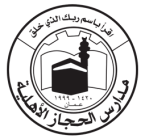 قسم التعليم الدوليالفصل الدراسي الثاني2015 / 2016المبحث : اللغة العربيةورقة عملمعلمة المادة : صفاء زلومالصف : الثالثالاسم : ___________المفردالمثنىالجمعنوع الجمعطالبمؤلفمديرةكتاب